ЕНГЛЕСКИ ЈЕЗИК – ПРВИ РАЗРЕД (30.03 – 3.04) Ћао, другари. Надам се да сте добро и да редовно вежбате енглески. Слушајте, понављајте и уживајте.  Да се подсетимо речи за делове одеће:https://www.youtube.com/watch?v=pHer1COWyrQhttps://www.youtube.com/watch?v=jNg3KuUFkxUhttps://www.youtube.com/watch?v=jdgZFLKRZ0AА сада слушајте и обуците наше другаре. Кликнете на део одеће који чујете и повучете ка девојци или младићу. Водите рачуна како се каже ОН, а како ОНА.  Када завршите, имате могућност да одиграте јоше неколико сличних игрица. https://www.gamestolearnenglish.com/clothes-game/У овој игрици морате кликнути на део одеће који чујете. Време је ограничено, али можете играти више пута. https://www.mes-games.com/clothes1.php И за крај, хајде да видимо које речи за чланове породице знате. Кликнете на линк,а затим на VOCABULARY- Time click madness (easy)  или Memory. https://www.mes-games.com/family.php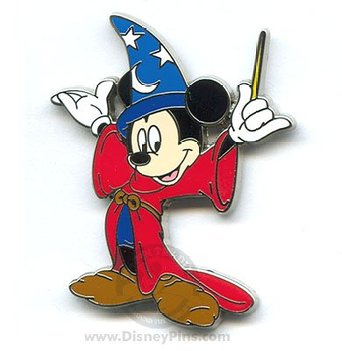 